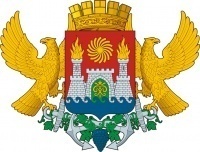 Отзыв о посещенном занятииУчителя начальных классов школы-интерната 1 видаГадимовой Патимат Нуцалхановны Классный час Дата проведения: 03.03.2022 г.Класс : 1 дополнительный  «а»Тема урока: «Животные – наши друзья»Оборудование: таблички, карточки, картинки, речевой материал, интерактивная доска.  Занятие Гадимовой Патимат Нуцалхановны, учителя  начальных классов,  организовано  и проведено  на достаточно высоком профессиональном уровне.По своему типу занятие  систематизации и обобщения знаний и способов деятельности учащихся.Все этапы занятия  четко спланированы и выдержаны. Стиль занятия доброжелательный, создающий творческую атмосферу делового сотрудничества.Актуализация базовых знаний была осуществлена с помощью таким форм работы как работа по картинкам, игра, ответы на вопросы, обобщение и систематизация основных понятий.Работа по закреплению практического материала была выстроена от простого к сложному. В процессе занятия была проведена физкультминутка для снятия усталости (сохранение осанки и зрения).В течение занятия дети были активны. Занятие  было  насыщено наглядным, речевым материалом.  Учитель старался уделить внимание  каждому  ребенку. Патимат Нуцалхановна требовала также на занятии показывать и называть животных. Дети с удовольствием называли  животных.    Формы и методы соответствуют психофизиологическим и индивидуальным особенностям учащихся.Подведение итогов занятия  показало, что дети хорошо усвоили материал по данной теме.Рук МО классных руководителей                                   Сараева С.А.Директор МБОУ школы-интерната 1 вида               Магомедмирзаева З.А.                   АДМИНИСТРАЦИЯ ГОРОДСКОГО ОКРУГА С ВНУТРИГОРОДСКИМ ДЕЛЕНИЕМ                                                                  «ГОРОД МАХАЧКАЛА»Муниципальное бюджетное общеобразовательное учреждение «Специальная (коррекционная) общеобразовательная школа-интернат I вида».